PERSÖNLICHE ANGABEN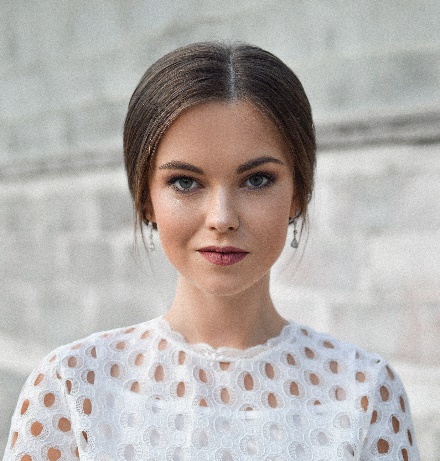 Vor- und Zuname:		Name NachnameGeburtsdatum/ -Ort:		TT.MM.JJJJGeburtsortAdresse:			Straße Hausnummer				PLZ OrtTelefon:			0177 xxxxxxxxE-Mail: 				xxx@xmail.comSCHULBILDUNGMM/JJJJ-MM/JJJJ		Name Schule, Ort (Höchster erreichter Abschluss z.B. Mittlere Reife)MM/JJJJ-MM/JJJJ		Name Schule, Ort (ggf Abschluss)BERÜFLICHE ERFAHRUNGENMM/JJJJ-MM/JJJJ		Stelle im Bereich…, Unternehmen, OrtTätigkeiten:			Kassieren, Kunden bedienen, xyzMM/JJJJ-MM/JJJJ		Stelle im Bereich..., Unternehmen, OrtTätigkeiten:			Kassieren, Kunden bedienen, xyzMM/JJJJ-MM/JJJJ		Stelle im Bereich..., Unternehmen, OrtTätigkeiten:			Kassieren, Kunden bedienen, xyzWEITERE KENNTNISSESprachen:			Ukrainisch (Muttersprache) Deutsch (A2) Englisch (B1)EDV-Kenntnisse:		MS Office (gut)Interessen: 			Volleyball spielen, backenBerlin, 03.03.2023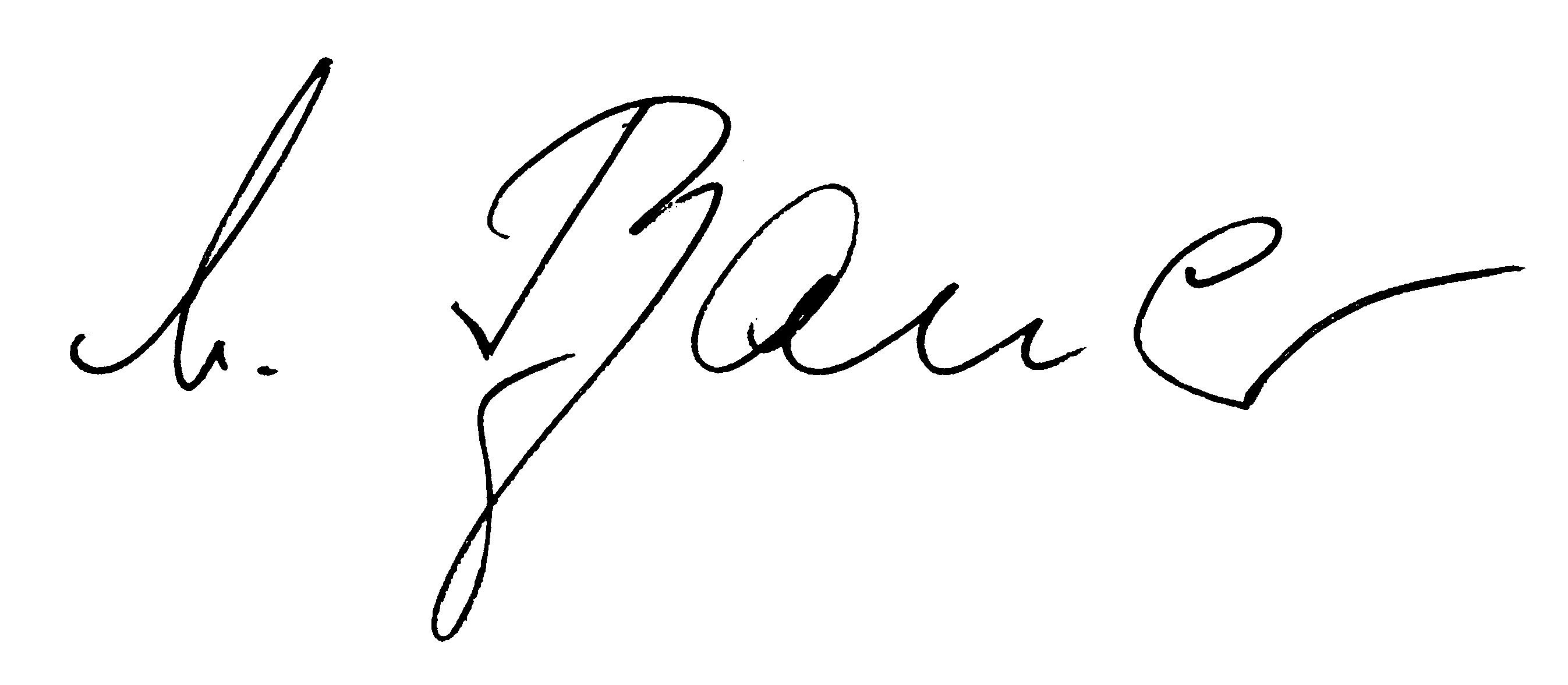 